Milé děti,na dnešní online hodině jsme si povídali o ZÁPADNÍCH ČECHÁCH.Doplňte si zápisy a nalepte do sešitu do 24. 04.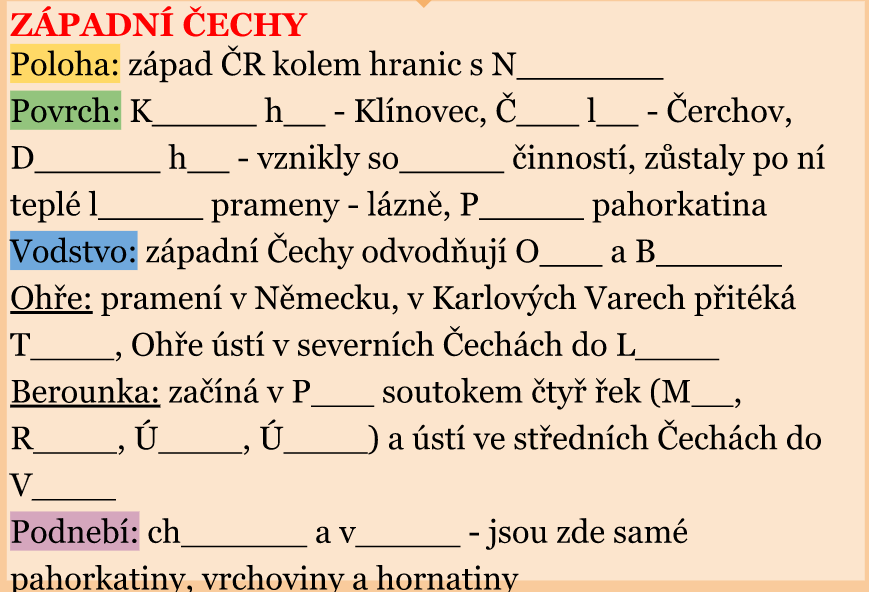 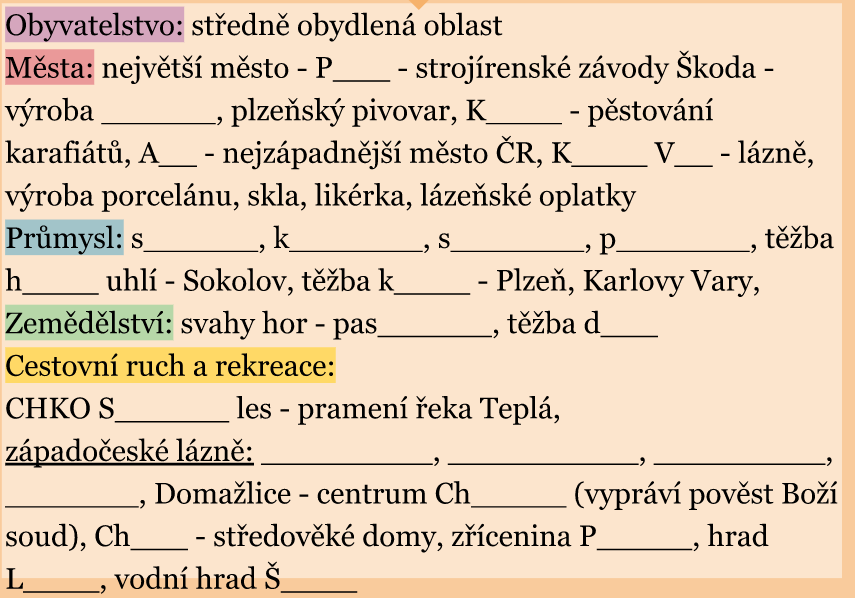 